Załącznik 1.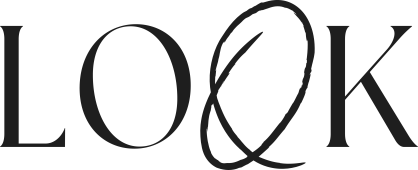 KREATOR Konkurs Sztuki FryzjerskiejKONKURENCJA: ART&HAIRKonkurencja rozgrywana będzie jednocześnie w dwóch kategoriach nazywanych poniżej  poziomami.Poziom II 	- uczestnicy, którzy nie mają w swoim dorobku  miejsc  I - III  zajętych w konkursach fryzjerskich  o randze regionalnej, ogólnokrajowej lub ogólnoświatowej (konkursy szkolne nie są brane pod uwagę przy weryfikacji osiągnięć uczestników) Poziom I	- uczestnicy, którzy  mają w swoim dorobku  miejsca I- III zajęte w konkursach fryzjerskich o randze regionalnej, ogólnokrajowej lub ogólnoświatowej. Przy zgłoszeniu uczestnicy muszą przedstawić kopię dyplomu lub oświadczenie pisemne uczestnika o zdobytym miejscu. 1. Uczestnicy biorący udział w obu poziomach mogą pracować na modelce lub modelu do wyboru.
 2.  Temat:  DZIECI KWIATY3. Uczestnicy obu poziomów mogą do swojej fryzury dodać sztuczne włosy, stelaże, dopinki oraz inne elementy wzbogacające fryzurę i nadające jej odpowiedni charakter. Ilość dodatków nie może przekroczyć 70 % całej fryzury. Elementy stelażu muszą być montowane w trakcie konkursu. Elementy gotowe nie mogą stanowić więcej niż 30 % całej fryzury.4. Włosy przed konkursem mogą byś pokarbowane lub skręcone jeśli jest to potrzebne do uformowania fryzury. Przed samym konkursem modelka lub model mają rozczesane  włosy bez stelaży.5. Modelka lub model powinien mieć lub nie na włosach koloryzację – wg uznania uczestnika. Uczestnicy mogą przygotować koloryzację we własnym zakresie przed konkursem. Ilość kolorów oraz marka użytych farb jest dowolna.6. Końcowe modelowanie jest zupełnie dowolne, a ilość środków i technik uzależniona jest tylko od uczestnika i jego pomysłu  na fryzurę. Liczymy na nowatorstwo , pomysłowość, czystość wykonania fryzury i czytelność tematu w całej stylizacji.7. Modelka lub model jest odpowiednio przygotowany przed rozpoczęciem konkursu czyli posiada makijaż (lub go nie posiada, jeśli tak zadecyduje startujący) i odpowiednio dobrany strój - mogą być one przerysowane. Ocenie podlega dobór kolorystyczny całości, pomysł na wykonanie fryzury zgodnie z tematem.8. Przed rozpoczęciem konkursu uczestnicy losują numery stanowisk. Pod wylosowanymi numerami funkcjonują w tabelach ocen sędziów.9. Czas trwania konkursu: 120 minut. Zawodnik w tym czasie musi wykonać fryzurę.10. Modelka lub model do momentu oceny pozostaje przy miejscu startowym zawodnika. Po zakończeniu konkurencji uczestnicy mają 5 minut na złożenie sprzętu i zejście z tafli konkursowej. Sposób siedzenia lub stania modelki lub modela podczas prezentacji pozostawiamy do ustalenia uczestnikowi jako element, który pomoże podkreślić całą stylizację.11. Sędziowie mają do dyspozycji skalę ocen od 22 do 30 punktów. W tej skali raz tylko w ramach jednej konkurencji i jednego poziomu mogą użyć najwyższych trzech not czyli 30, 29, 28.12. Uczestnik otrzyma od organizatorów dwie karty wstępu na  teren targów LOOK w Poznaniu upoważniające uczestnika i modela/modelkę do wstępu na teren targów w dniu 2 marca 2024r.